Załącznik nr 4.2ZNAK: WZ.272.3.1.2018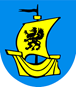 Wykaz osób skierowanych przez Wykonawcę do realizacji zamówienia - wzórJa niżej podpisany _________________________________________________________(imię i nazwisko składającego oświadczenie)będąc upoważnionym do reprezentowania Wykonawcy:___________________________________________________________________________(nazwa Wykonawcy)___________________________________________________________________________(adres siedziby Wykonawcy)biorącego udział w postępowaniu o udzielenie zamówienia publicznego pn.na usługę przeprowadzenia szkolenia dla osób dorosłych w ramach projektu pn. „Dobra szkoła. Dobry zawód. Dobra przyszłość. Modernizacja infrastruktury i wyposażenia szkół zawodowych powiatu puckiego.” współfinansowanego ze środków Europejskiego Funduszu Rozwoju Regionalnego, w ramach Działania 4.1 Infrastruktura ponadgimnazjalnych szkół zawodowych w ramach Regionalnego Programu Operacyjnego na lata 2014-2020, w zakresiez podziałem na 10 Części:Część nr 2. Kurs sprzedawcy/kasjera z obsługą kas fiskalnych i terminala płatniczegoOświadczam/y, że do realizacji przedmiotowego zamówienia będzie skierowana niżej wymieniona osoba: ____________data ______________________________________________(data i czytelny podpis, bądź podpis i stempel imienny osoby/osób upoważnionych do reprezentowania Wykonawcy)Część nr 2. Kurs sprzedawcy/kasjera z obsługą kas fiskalnych i terminala płatniczegoCzęść nr 2. Kurs sprzedawcy/kasjera z obsługą kas fiskalnych i terminala płatniczegoCzęść nr 2. Kurs sprzedawcy/kasjera z obsługą kas fiskalnych i terminala płatniczegomię i nazwisko Liczba przeprowadzonych szkoleń przez wykazaną Osobę w zakresie: obsługi kasy fiskalnejNazwa, adres podmiotu na rzecz, którego szkolenie było prowadzone przez wykazanąOsobę……………………………………….……….……………………………………………..………………………………………..……….……….……………………………………….……….……………………………………………..………………………………………..……….……….